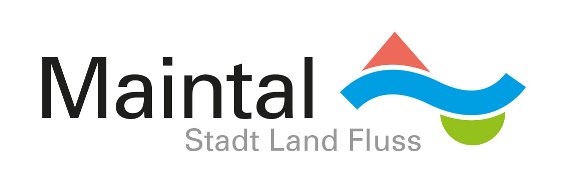 Projektantrag Stadtleitbild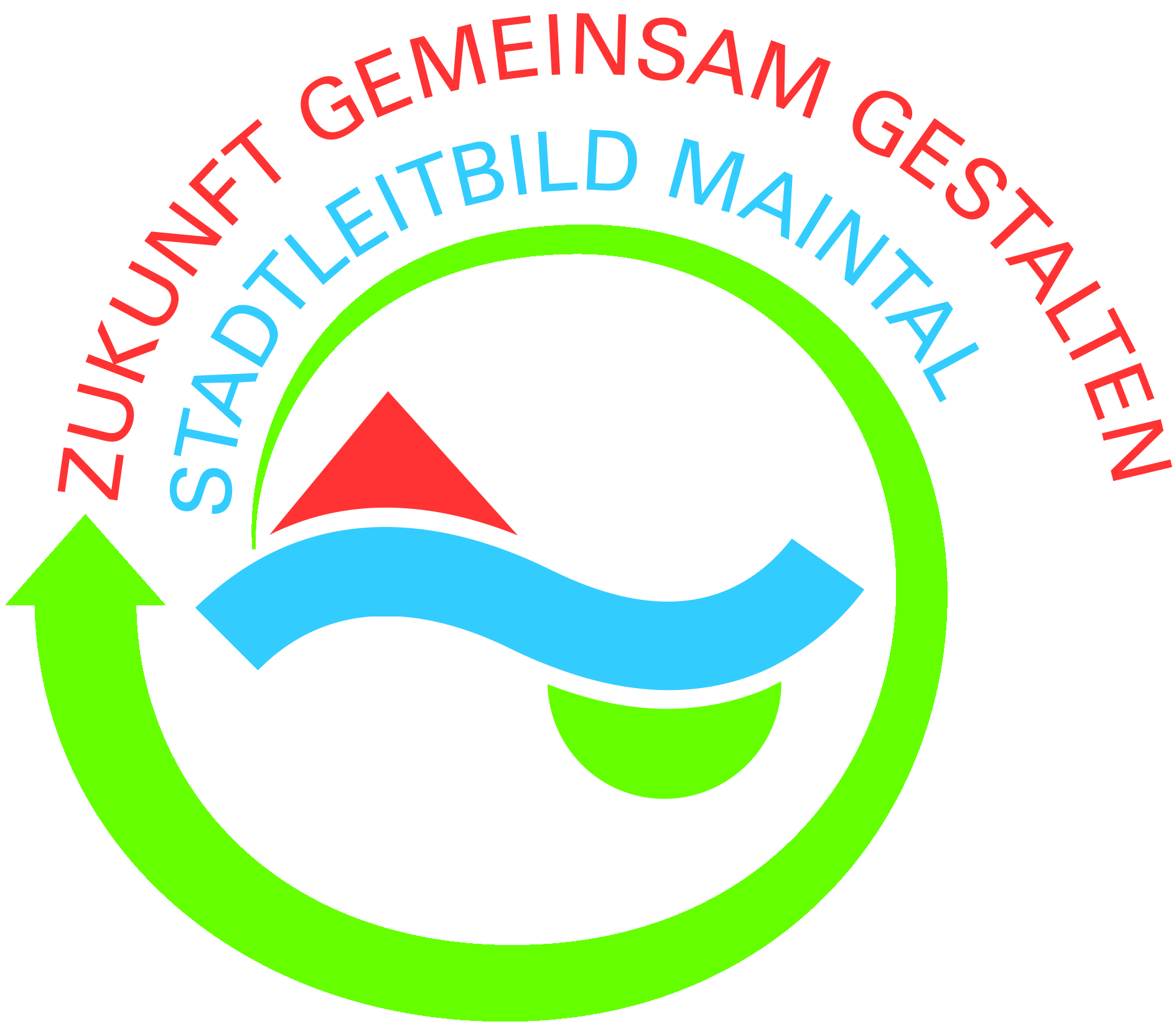 Projektantrag StadtleitbildName des LeitprojektsName des LeitprojektsAusgangssituationAusgangssituationZiel: Was soll erreicht werden?Ziel: Was soll erreicht werden?Beschreibung der Beantragten Maßnahme und Begründung dafürBeschreibung der Beantragten Maßnahme und Begründung dafürBeantragte Mittel in EuroBeantragte Mittel in EuroMitwirkende Gruppenmitglieder und externe MitwirkendeMitwirkende Gruppenmitglieder und externe MitwirkendeProjektbeginnVoraussichtliches ProjektendeProjektpateStädtischer AnsprechpartnerDatum und Unterschrift des PatenDatum und Unterschrift des Paten